План игровых занятий по теме «Космос» для подготовительной группы13.04.20- 17.04.20Цели:-расширить знания детей о мире космоса. воспитывать познавательный интерес старших дошкольников к окружающему миру, планете, накоторой мы живем, расширить кругозор о «планете Земля» и ее месте в космосе;- воспитывать нравственно-патриотические чувства,-формирование гордости за свою страну и достиженияученых и космонавтов;1.Чтение художественной литературы :-чтение рассказа «Первый в космосе» В. П. Бороздина; -чтение рассказов о первом космонавте Л. А. Обуховой «Как мальчик стал космонавтом»; -Н. Носов  «Незнайка на луне».2.Просмотр мультфильмов «Астрономия для маленьких»;«Главный звездный»; «Тайна третье планеты».3. Речевое развитие: «Разучивание стихотворений»:А. ХайтПо порядку все планетыНазовет любой из нас:Раз - Меркурий,Два - Венера,Три - Земля,Четыре - Марс.Пять - Юпитер,Шесть - Сатурн,Семь - Уран,За ним - Нептун.Он восьмым идёт по счёту.А за ним уже, потом,И девятая планетаПод названием Плутон, А. Шмигина «Космонавты»Цель: развитие связной речи, мышления, памяти.4. Рассматривание иллюстраций, фотографий о космосе.Просмотр презентации «Космос».Цель: сформировать у детей понятие «космос», «Вселенная». (ссылка на презентацию :   https://nsportal.ru/detskiy-sad/raznoe/2013/08/31/prezentatsiya-na-temu-kosmos)5.Просмотр клипа «Знаете ли вы каким он парнем был?»(Ссылка на клип: https://www.youtube.com/watch?v=1z7VEv42_t4)6. Изобразительная деятельность (Лепка)Цели:-закреплять знания детей о профессии космонавта;-формировать умения детей конструировать целостный образ (космонавта) из отдельных пластилиновых частей;Рекомендация:Космонавта лепим комбинированным способом. От целого куска пластилина вытягиваем часть для головы, часть для рук, надрезаем стекой цилиндр, чтобы получить сразу две одинаковые ноги. Затем лепим более мелкие детали: наушники, антенну, рукавицы (заглаживаем или закругляем руки, обувь (слегка заворачиваем ноги, делаем ступни, кислородный баллон на спине.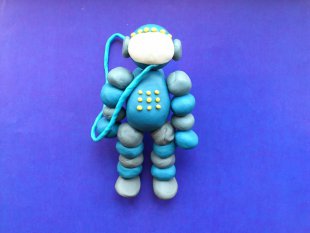 